ANEXO I . INSTANCIA GENERAL DATOS DEL SOLICITANTE: D/D.ª  __________________________________________________________,  con  D.N.I  número  ________________________ en  nombre  y  representación   de ____________________________ ________________________________________________ con NIF N.º___________________________y domicilio en  _______________________________________,  del  municipio __________________  _______________________________________________________________________________________. EXPONE:Primera.‐ Que habiendo sido publicada la convocatoria de Patrocinio para las entidades de Lanzarote sin fines de lucro y a particulares que desarrollan proyectos de Carnaval destinada para  participación en el Carnaval de aquellas entidades que reúnan los requisitos necesarios conforme a lo señalado en las bases que rigen la convocatoria.Segundo.‐ Que ………………………………………………………………………………. , está interesada en participar en dicha convocatoria.SOLICITA  Sea admitida la documentación presentada a los efectos de ser concedido el Patrocinio correspondiente a la Firma del solicitanteConsentimiento y Deber de Informar a los Interesados sobre Protección de Datos . He sido informado de que esta Entidad va a tratar y guardar los datos aportados en la instancia y en la documentación que la acompaña para la realización de actuaciones administrativas Información básica sobre protección de datos . Responsable: Centros de Arte, Cultura y Turismo  Finalidad: Tramitar procedimientos y actuaciones administrativas.  Legitimación: Cumplimiento de una misión realizada en interés público o en el ejercicio de poderes públicos otorgados a esta Entidad. Destinatarios: Se ceden  datos, en su caso, a otras Administraciones Públicas y a los Encargados del Tratamiento de los Datos. No hay previsión de transferencias a terceros países. Derechos Acceder, rectificar y suprimir los datos, así como otros derechos, tal y como se explica en la información adicional. Información Adicional Puede consultar la información adicional y detallada sobre Protección de Datos en la siguiente dirección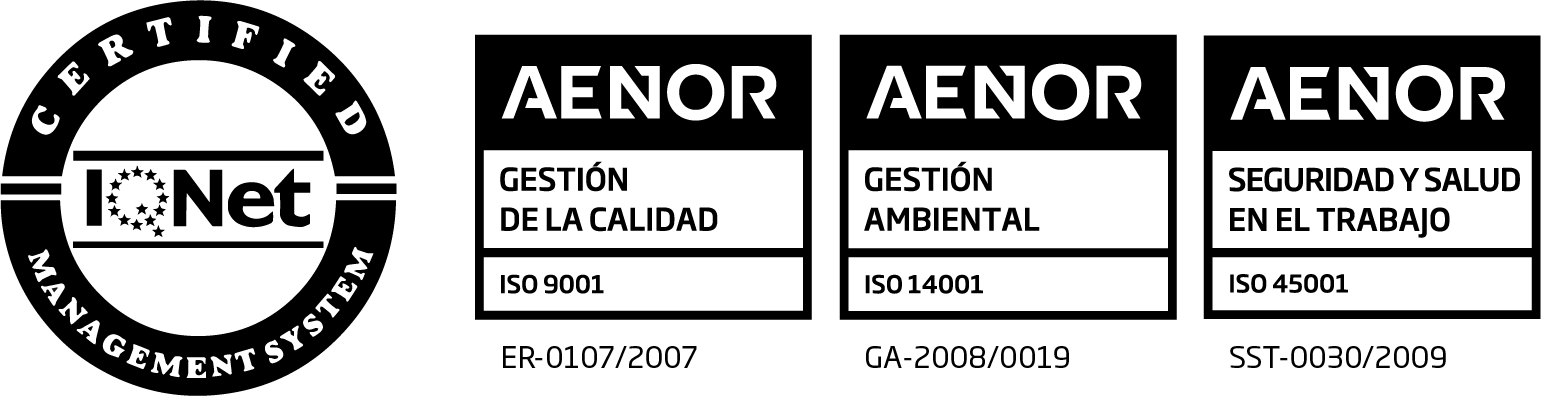 